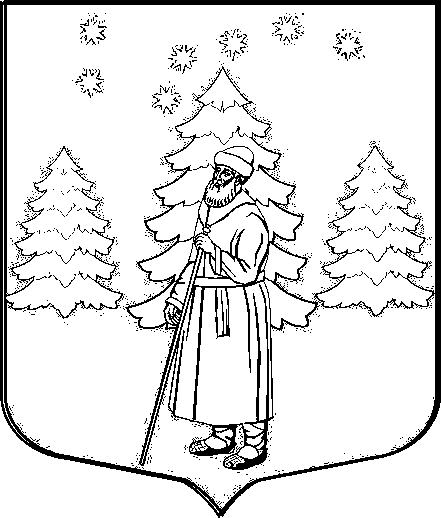 СОВЕТ ДЕПУТАТОВМУНИЦИПАЛЬНОГО ОБРАЗОВАНИЯ«СУСАНИНСКОЕ СЕЛЬСКОЕ ПОСЕЛЕНИЕ»ГАТЧИНСКОГО МУНИЦИПАЛЬНОГО РАЙОНАЛЕНИНГРАДСКОЙ ОБЛАСТИРЕШЕНИЕ14 февраля 2022                                                                                                  № 120Заслушав отчет главы администрации Сусанинского сельского поселения Гатчинского муниципального района Ленинградской области за 2021 год о результатах своей деятельности  и деятельности администрации Сусанинского сельского поселения Гатчинского муниципального района Ленинградской области, руководствуясь ч.11.1 ст.35, п.2 ч.6.1 ст.37 Федерального закона от 06.10.2003 №131-ФЗ «Об общих принципах организации местного самоуправления в Российской Федерации», Уставом муниципального образования «Сусанинское сельское поселение», Совет депутатов муниципального образования «Сусанинское сельское поселение» РЕШИЛ:1. Принять к сведению отчет главы администрации Сусанинского сельского поселения Гатчинского муниципального района Ленинградской области Морина Константина Сергеевича «О результатах деятельности главы администрации и администрации Сусанинского сельского поселения Гатчинского муниципального района Ленинградской области за 2021 год».2. Признать работу главы администрации и администрации Сусанинского сельского поселения Гатчинского муниципального района Ленинградской области удовлетворительной.3. Настоящее решение вступает в силу со дня официального опубликования в средствах массовой информации и подлежит размещению на официальном сайте муниципального образования «Сусанинское сельское поселение».Глава муниципального образования «Сусанинское сельское поселение»                                                       М.С. АртемьевО результатах деятельности главы администрации и администрации Сусанинского сельского   поселения Гатчинского муниципального района Ленинградской области за 2021 год 